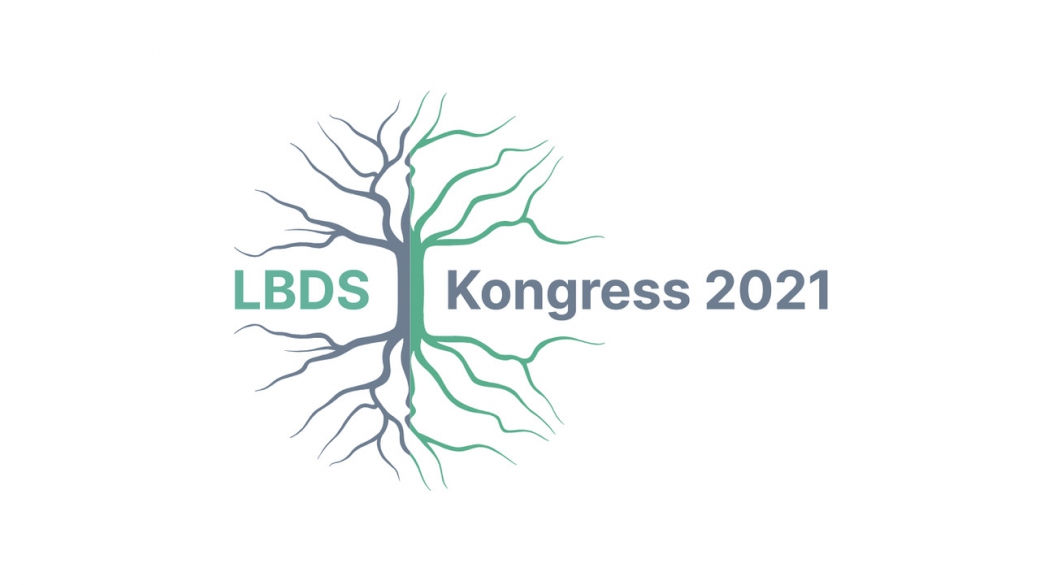 LBDS Kongresa atklātā Svinīgā sēde15. maijā 9:30-11:30tiešsaistēVisi aicināti!Dalība ir bez maksas